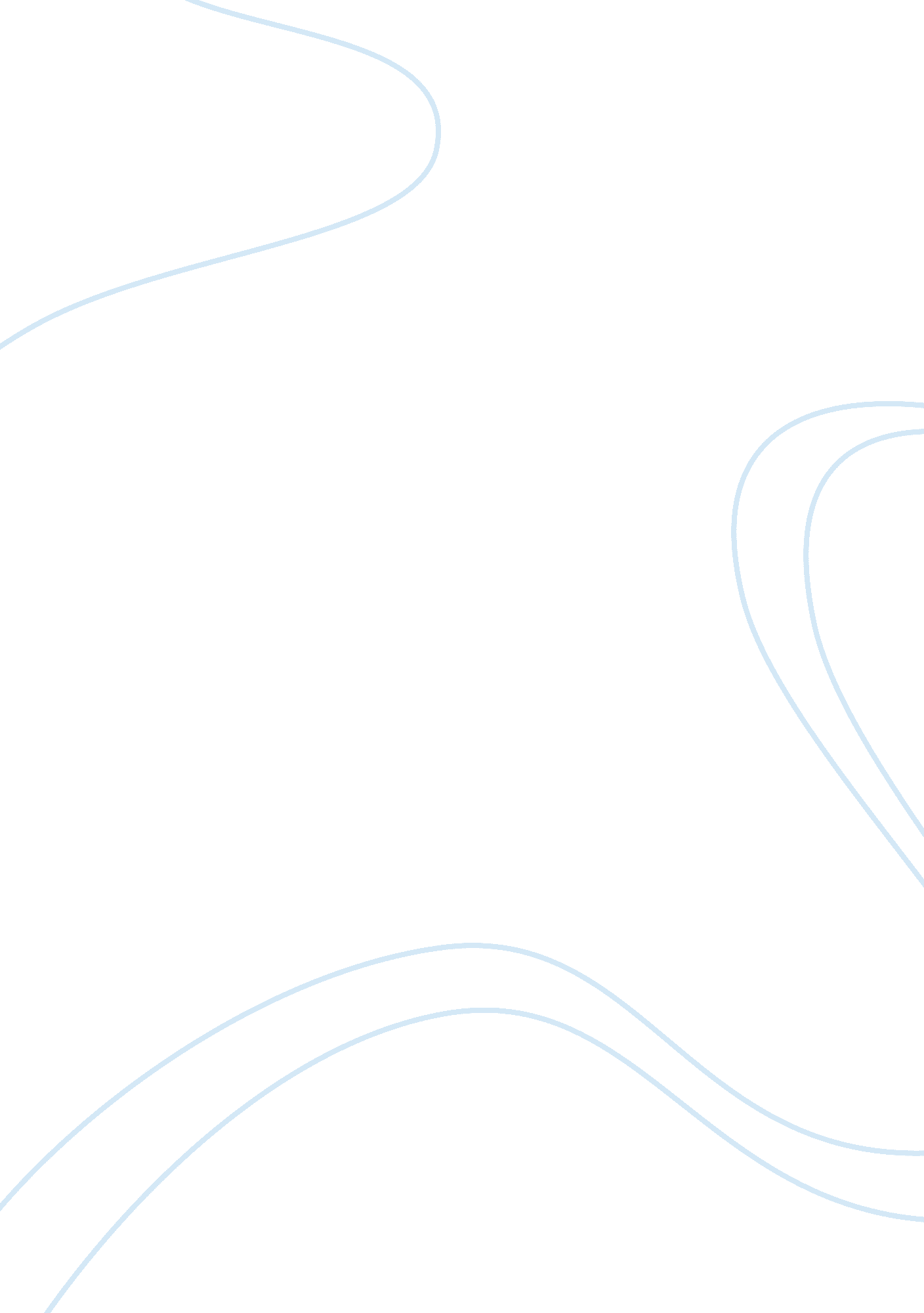 Best worst teacherProfession, Teacher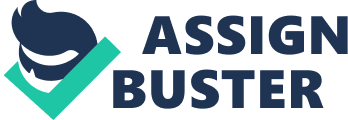 Dear Mrs. Jane: My name is Jessica Smith, I was a 5th grade student of yours in during the 1996/1997 school year. At that time you may have known me as Jessica Cuevas. I am now in college pursuing acareerin teaching. Recently I have been asked to write a letter to my favoriteteacherand you were the first to pop in mind. Till this day I can think back and remember sitting in your class the first day of school, your desk and chalkboard outlined  with your collection of trolls! I knew right then that you were going to be a fun teacher. I remember being confused because there was no wall separating us from the the other classroom (Mrs. Sue’s 5th grade class), yet excited to hear what it was all about. Before attending your class I wasn't very engaged in learning or going to school, I didn't have many friends, I had just moved to town the year before. As soon as that day ended I went home eager to return to school the next day, and this feeling never changed for the whole year. You were always smiling, and very energetic when you interacted with our class. When you would explain our assignments you would get us excited and make it into a competition with our neighboring class. The marbles in the Jar, oh.. how i loved this on going game. The winning class had an option to pick from many random prizes. My favorite was the half day reading parties. We would bring our pillows and blankets from home and for the first half of the day we would read, and the second half we could play board games, listen tomusic, or watch movies. I was always motivated to do my best and to try my hardest,  in order to win the marbles. You had many ways of keeping me excited, motivated and interested in going to school. You opened my eyes to a fun, creative learningenvironment. You made feel like a friend and not just some student. I hope to someday be able to inspire students as you have inspired me. Thank you for making a wonderful impact so early in my life. I will carry those values throughout my teaching career. Sincerely, Jessica Smith Worst Teacher Letter Dear Mr. John: Teaching is not for everyone. I can understand how teachinghigh school studentscan be annoying and frustrating at times. We have multiple mood swings, and are trying to figure out how to fit in, however i don't feel that we should be ignored or treated like robots with no feeling. School should be a place we feel comfortable to go to on a daily bases, teachers should always be someone we can talk to and ask questions . From the very first day of class you came across as very strict and rude. You gave us one direction that we were to follow each and every day for the rest of the school year. That was to always bring our book to class, outline the chapter, answer the questions to the chapter, and do the written essay at the end of the chapter, everything should be completed and placed on your desk as we walked out. We were not to talk, get out of our seats or ask questions. No exceptions! Zero tolerance you made sure to get that point across. One day I forgot my book at home, I felt intimidated to go to class not knowing how you would react, other teachers would have just let me share with another classmate but not you. You made me stand in front of the classroom the whole period holding the eraser against the chalkboard. It was pretty humiliating, on the bright side of things I never forgot my book again. Every day was the same thing, just a different chapter. You wouldn't even greet us when we walked thru the door, we would just sit and get started. You sat at your desk reading books, newspaper, and magazines while never acknowledging us. How could you call yourself a teacher I always wondered? I strongly wish you have changed your ways, and rediscover the passion for teaching I hope you once had. Sincerely, Jessica Smith Why the Profession? At age eleven myfamilybegan to do foster care. We always had two or four kids ranging from newborns to teenagers. All the children came from broken house holds, many exposed to drugs, abuse and neglect. They all seemed to share the same qualities low self esteem, trouble trusting, adjusting , adapting, and staying focused in school. They needed someone to love and care for them. All these frustrations and unhappiness caused many of them to have behavioral problems. My mother opened her heart to help them with all these issues, having the patience to teach them values and principles, bonding and investing genuine love and care for these children. As I grew older I began to notice the impact we as a family where making in these kids lives. I contributed in every way I could to try to help. At this point in life I knew I wanted to work with children. I have always been the creative type, I love all forms of art. I attended the Fashion institute of Design and Merchandise, and while I was there I realized that all my best projects and assignments were aimed  towards children. Any time I could pick my target audience it would be children. Children is what I know, they influence and inspire me. I  realized  that children are my passion. This is why I chose this profession. I see myself teaching kindergarten or first grade. I want to be the first to plant the seed. I want kids to enjoy learning by allowing them to explore in creative ways. Teaching them to share, and the basic fundamentals they will need for the future. Children this age group are the funnest to me, they have so many questions, they are craving to learn, seeking a new adventure every day. I want  to create an environment where they feel comfortable and inspired to learn. I also like the feeling of being needed, it gives me great satisfaction to be able to make a difference by simply being someone they can talk to, share their feelings and stories with, someone they can trust. You never know what kind of issues children have at home, for some kids school is a way to escape. I love to see children smile, laugh, clap and get excited when they accomplish a new task. That alone brings me so much joy and keeps me motivated to be the best teacher I can be. 